Четверг 14.05.2020 г.Конспект  занятия по изобразительной деятельности «В стране насекомых» (старшая группа)Цель:- сформировать обобщённое понятие «насекомые».Задачи:Образовательные задачи:- Совершенствовать свободную ориентацию на листе бумаги.Воспитательные задачи:-Воспитывать любознательность, трудолюбие, аккуратность, самостоятельность,  желание радовать людей, любовь и бережное отношение к природе.Развивающие задачи:- Развивать у детей фантазию, познавательный интерес, наблюдательность, мыслительную деятельность, чувство цвета, делать простейшие умозаключения.Активизация словаря.Насекомые, жуки, бабочки, лес, природа, человек, больше, меньше, поровну, на сколько.Используемые атрибуты и материалы:простой карандаш, кисть в стаканчике, гуашь, баночка с водой, салфетки.Ход занятия.Взрослый:- Весна пришла, всех разбудилаОт зимней спячки, холодов.Душа проснулась и раскрыласьВесну встречать весь мир готов!С появлением первых листочков и цветов появляются и насекомые. А как вы думаете, кто из насекомых первым просыпается? (отвечает ребенок)- По научному календарю первыми просыпаются бабочки- веснянки, а вот по народным наблюдениям – мухи. 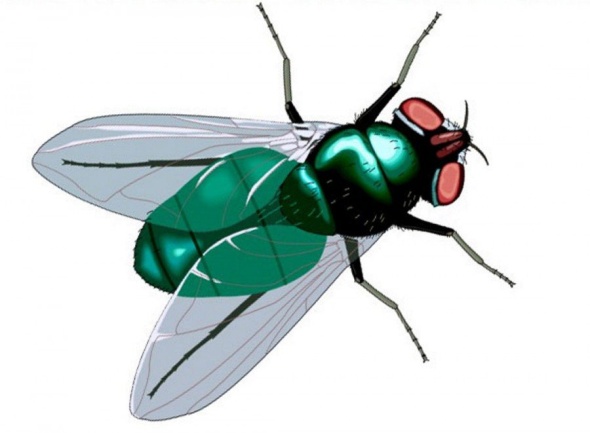 Давай с тобой рассмотрим муху, части ее тела. Как ты думаешь, вред или пользу она приносит? Чем питается?А давай вспомним, кто в сказке "Муха - Цокотуха" приходил к мухе в гости. -Приходила к мухе бабушка (пчела)Мухе – Цокотухе (меду принесла) 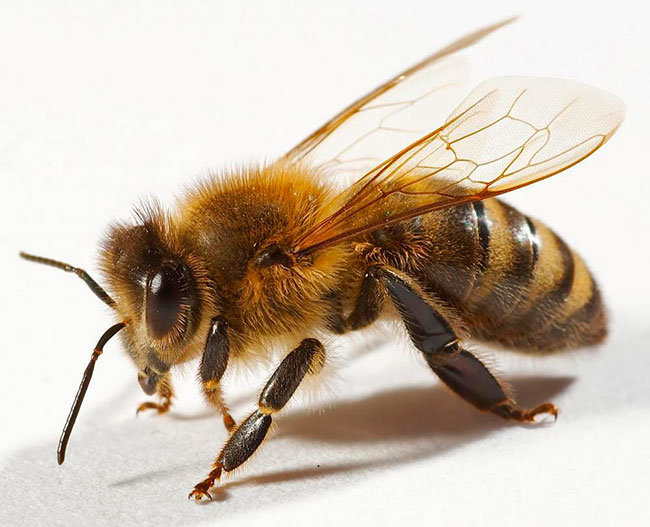 Посмотри на пчелу. Как думаешь, это полезное насекомое или нет? Чем питается пчела? (Питается нектаром цветов). А где живут пчелы? (улей). Есть пчелы домашние, они живут в ульях, которые им делает человек. А есть пчёлы дикие и живут они, как ты думаешь где? (в лесу) И домик они себе делают в дупле на дереве. А где пчелы берут мед? (отвечает ребенок). А какие еще насекомые похожи на пчелу? Шмель и оса.- Молодец! А какая это красавица приходила к мухе? (Бабочка) А какие части тела есть у бабочки? Чем питается бабочка? (Питается нектаром цветов). На нашей планете огромное количество разнообразных бабочек. Они очень красивые и им не нравится, когда их ловят и трогают, после этого они сильно болеют и даже погибают. 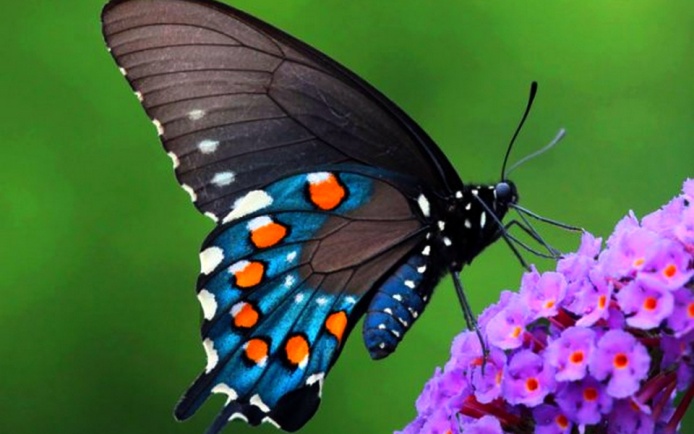 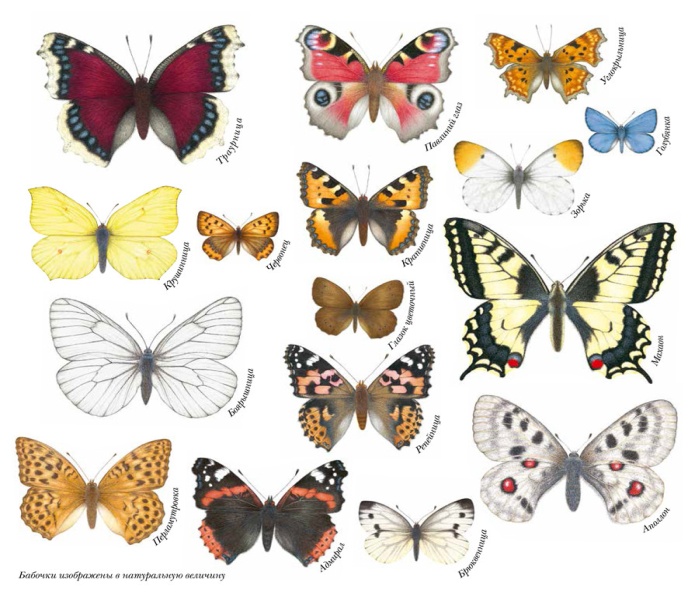 А мы сейчас с тобой тоже превратимся в бабочек и полетаем.Физкультурная минутка на паласе: БабочкаВидишь, бабочка летает, (Машем руками-крылышками.)На лугу цветы считает. (Считаем пальчиком.)— Раз, два, три, четыре, пять. (Хлопки в ладоши.)Ох, считать не сосчитать! (Прыжки на месте.)За день, за два и за месяц. ( Шагаем на месте.)Шесть, семь, восемь, девять, десять. (Хлопки в ладоши.)Даже мудрая пчела. (Машем руками-крылышками.)Сосчитать бы не смогла! (Считаем пальчиком.)- Дети, скажите пожалуйста, смогли бы насекомые прожить без цветов? А цветы без насекомых? А птицы без насекомых? А насекомые без птиц?Послушайте загадку.Жук — жужжит, присев на ножкиСпинка — круглая, как ложкаДва крыла — в горошекИ летать, он — может. (Божья коровка)Воспитатель предлагает детям собрать божью коровку из частей на паласе или за столом. Дети собирают и называют, из каких частей состоит она. (голова, спинка с крылышками, на которых чёрные пятна, шесть ног.). Посмотрите и сосчитайте, сколько точек на ее крылышках (семь). Такую бабочку называют семиточечная.Чем же питается божья коровка? (Божья коровка спасает урожай, т. к. поедает тлю). А почему её так назвали, божья коровка? Она что, даёт молоко? Просто во время опасности эти бабочки выделяют оранжевый сок и тем самым отпугивают своих врагов. А ещё их яркий красный цвет также отпугивает птиц и других насекомых.Дети проходят на свои местаВзрослый читает стихотворение:- Чистота- здоровье леса, все зависит от него.Муравей – хозяин леса, защитим давай его. 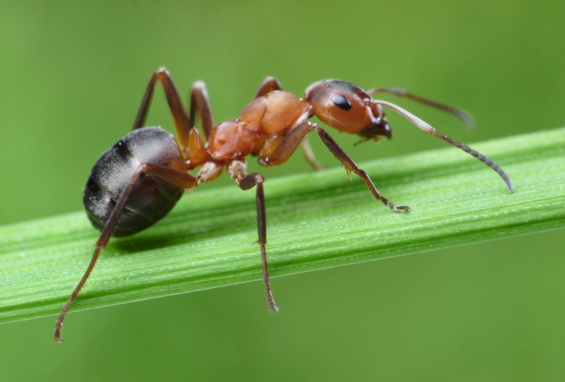 Рассмотри внимательно муравья. Какие части тела есть у него? Как ты думаешь, какую пользу приносит муравей? (Муравьи рыхлят и удобряют почву - питаются соком растений, гусеницами, нектаром цветов, злаковыми). Ещё их называют санитарами леса, потому что они очищают лес. А кому еще помогают муравьи? (птицам дроздам ) А как? Они чистят им перышки своей кислотой. Какую кислоту выделяет муравей, которая используется в медицинских целях? (муравьиную) А как называют их дом? (муравейник).- Давай вспомним, кто спас муху? (комарик) Рассматривают комара. Чем питается, какую пользу приносят или вред, и кто из них самки или самцы кусаются? 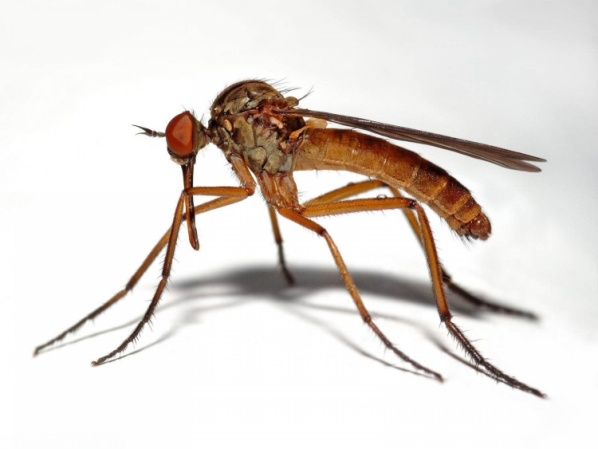 -А от кого спас комарик муху? (от паука) Рассмотреть паука. Что отличает его от других насекомых (восемь ног и восемь глаз). Какую пользу приносит?  Есть еще много других насекомых: кузнечики, тараканы, блохи, жуки и т.д. Мы с ними дальше еще продолжим знакомство.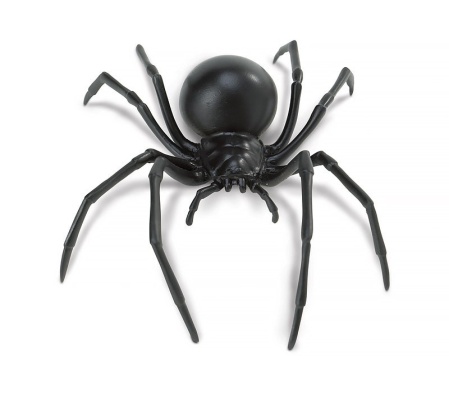 Ты сейчас увидел различных насекомых, что у них общего? (Голова, грудь, брюшко, шесть ног). По каким признакам можно определить, что это насекомое? (У насекомых по три пары ног, три части тела: голова, грудь и брюшко.) У некоторых есть крылья, а есть еще и такие, которые умеют плавать и держаться на воде - это жук – плавунец и водомерка. Почему их так называют - НАСЕКОМЫЕ. От слов насечка, насекать. На брюшке видны поперечные полоски-насечки.А сейчас я предлагаю тебе попробовать нарисовать свое насекомое. Для этого у нас с тобой есть различные схемы рисования. Давай попробуем?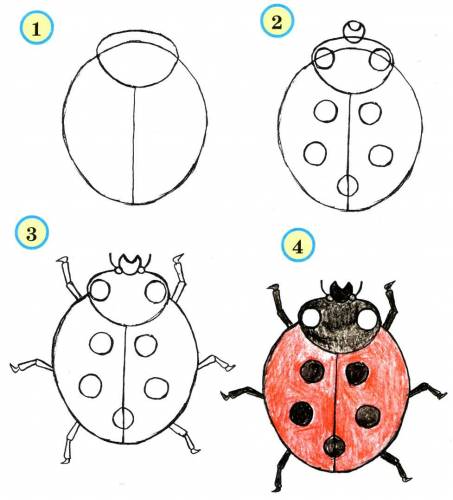 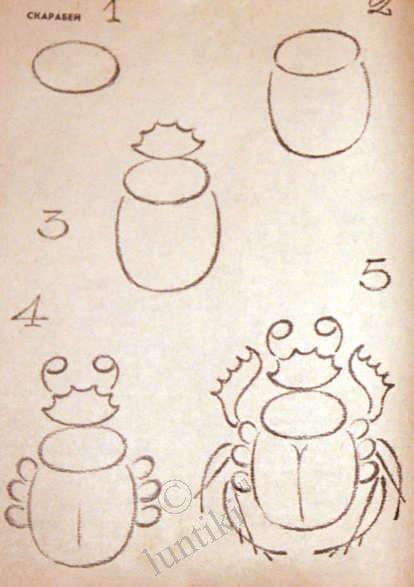 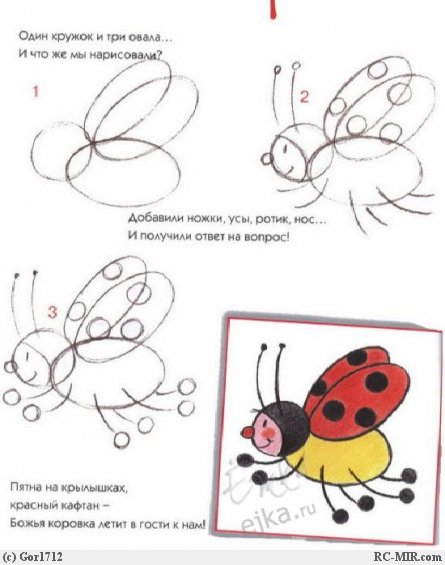 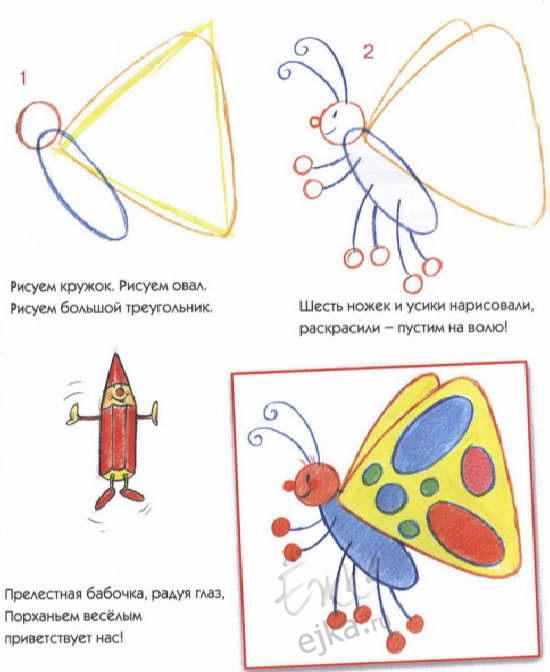 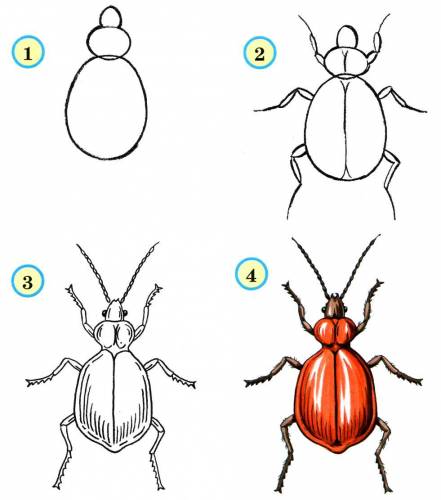 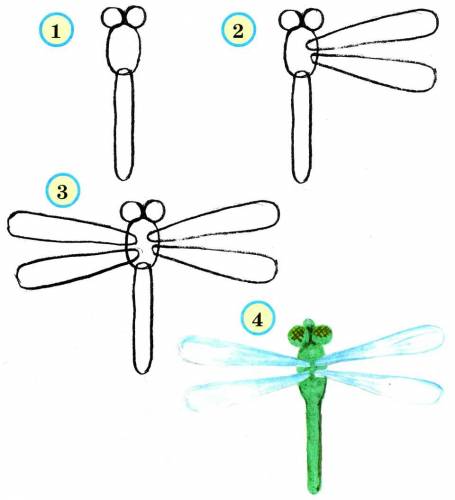 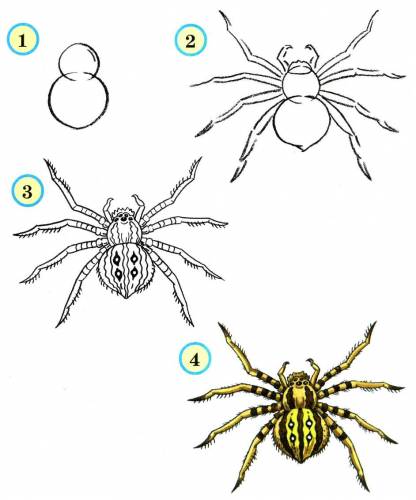 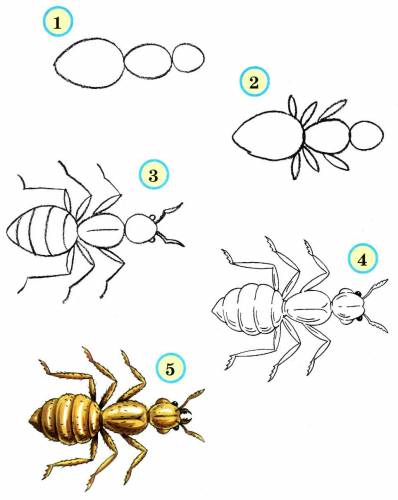 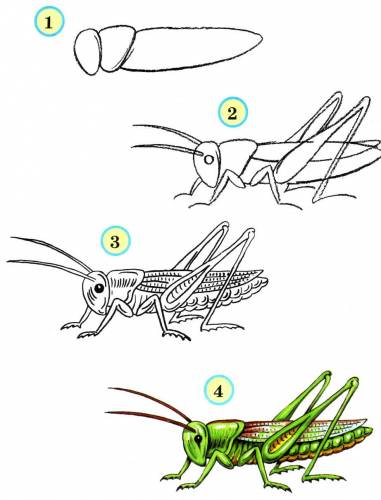 